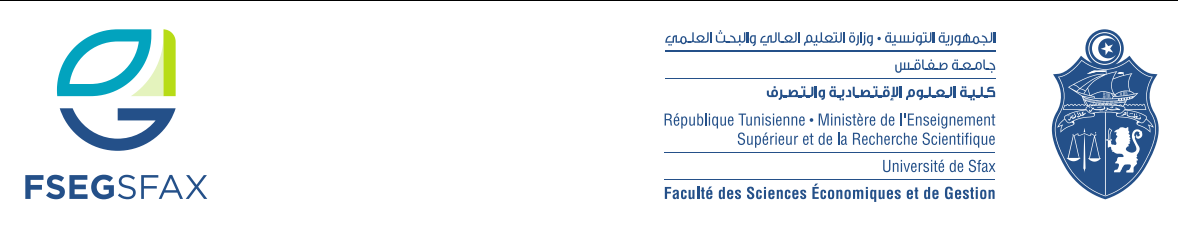 Manuel de sélection des étudiants de masters- Année universitaire –*2022-2023*1- Procédures de dépôt Le dépôt de candidature se fait obligatoirementen ligne sur le site web de la faculté des sciences économiques et de gestion de Sfax :http://www.fsegs.rnu.tn/fra/mastere ;Chaque étudiant doit lire attentivement la liste des licences éligibles pour chaque mastère et choisir un seul choix.La liste des étudiants retenus par les commissions sera publiée sur le site web de la faculté ;La liste des étudiants invités pour les entretiens sera publiée sur le site web de la faculté ainsi un mail sera envoyé à chaque candidat qui comporte la convocation à l’entretien ; Tout étudiant qui n’as pas postulé sur le site de la faculté dans les délais et que son nom n’était pas sélectionné dans les listes initiales, il ne sera pas retenu ;Tout étudiant présélectionné est tenu de fournir obligatoirement par voie postale un dossier de candidature ;Toute information erronée fournie par le candidat (nombre d’année de redoublement, la session de réussite, la mention obtenue…) entraine systématiquement le rejet du dossier. On peut faire recours à une deuxième session pour les mastères,Une deuxième session est envisagée pour les mastères dont la capacité d’accueil n’est pas saturée après la sélection finale des candidats.2- Procédures de sélection :Les masters de la faculté des sciences économiques et de gestion s’adressent particulièrement aux diplômés de licence de FSEGS.Les candidats licenciés des autres institutions sont acceptés à hauteur minimum de 15% (décret n°1227 pour l’année 2012 publié le 1/08/2012) ;Présélectionner uniquement les étudiants ayant un diplôme de licence conforme au tableau qui fixe les possibilités d’accès à chaque master; Respecter le nombre de places prévu pour chaque master. On peut prévoir une liste d’attente ; Afficher le score des étudiants présélectionnés lors de la proclamation des résultats ;Rédiger des PV ayant pour objet de décrire chaque étape de la procédure de sélection. Ces PV doivent être signés par les membres de la commission de sélection et doivent être déposés auprès du service de troisième cycle ;La sélection initiale des candidats se fait par score cependant la sélection finale peut être faite sur dossier ou par entretien.-3- Calcul du score        La sélection des candidats se fait à partir du calcul d’un score. Ce score comprend :La moyenne des moyennes générales au cours des trois années de licence.Un Bonus qui prend en considération des mentions obtenues :0.5 point pour chaque mention assez bien1 point pour chaque mention bien1.5 point pour chaque mention très bien ;Un Malus qui tient compte des années de redoublements ainsi que de la session de réussite (session de contrôle).1 point pour chaque redoublement0.5 point pour chaque réussite à la session de contrôle. En cas de redoublement, pour la même année universitaire, uniquement une pénalité de -1 points est appliquée, la pénalité du rattrapage étant de facto comptabilisée. En cas de réorientation, de report ou d’annulation d’inscription, le candidat est tenu de fournir les documents justificatifs, le cas échant, l’année universitaire sera comptabilisé comme étant un redoublement.Le parcours de formation de chaque étudiant est pris en considération pendant l’étape de la sélection ainsi que l’établissement d’enseignement supérieur diplômant.-4- Capacité d’accueil des mastersLa capacité d’accueil des masters professionnels et de recherche pour l’année universitaire 2022-2023 se présente comme suit :Tableau n°1 : Capacité d’accueil des masters de recherches et des masters professionnels5- Listes des licences éligibles par Master Mastère de recherche : Monnaie, Financement et DéveloppementResponsable :Mme lobna ben hassen, professeur en économie                           @ : lobna.benhassen@fsegs.usf.tnLicence en sciences économiquesMastère de recherche : en comptabilitéResponsable : Mr Habib Affes professeur en comptabilité                           @ : habib.affes@fsegs.usf.tnLicences en sciences de gestion : comptabilité ( fiscalité, audit, CCA)Mastère de recherche : informatique Responsable : Mme Lamia hadrich Belguith, professeur en informatique                            @ : lamia.belguith@fsegs.usf.tnLicence en sciences informatiqueLicence en informatique de gestionDiplôme d’ingénieur informatiqueMastère de recherche : Economie Internationale, finance et modélisationResponsable : Mr foued badr gabsi, professeur en économie                           @ : fouedbadr.gabsi@fsegs.usf.tnLicence en sciences économiquesMastère de recherche en Sciences de Gestion : Management et ProspectiveResponsable : Mr Sami Boudabbous, professeur en management                          @ : sami.boudabbous@fsegs.usf.tnLicence en sciences de gestion (administration des affaires, hautes études commerciales, gestion des ressources humaines, gestion de production)Licence en informatique de gestion, en sciences de l’informatique Toute autre formation universitaire (de niveau licence ou plus)Mastère de recherche en Sciences de Gestion : MarketingResponsable : Mr Ramdhan Khemakhem , Professeur en Marketing                           @ : @ : romdhane.khemakhem@ihec.usf.tn- Licence en gestion (toutes les spécialités) ; - Licence en économie ; - licence en informatique de gestion et toute autre formation en licence ou en mastère agrée                         par la commission du mastèreMastère de recherche en gestion des opérations et logistiquesResponsable :Mr abdelkrim Elloumi, maitre de conférences en méthodes quantitatives                        @ : abdelkarim.elloumi@fsegs.usf.tnLicence en gestion (gestion de production, hautes études commerciales, finance, méthodes quantitatives)Licence nationale en logistique et transport Licence en économie (méthodes quantitatives)Licence en informatique de gestion Licence nationale en génie industrielLicence en mathématiques appliquéeLicence nationale en génie agronomique Mastère de recherche en Finance : finance durable et islamique (nouveau) Responsable :   Mme Mouna Boujelbène, Professeur en Finance                             @ : mouna.boujelbène@fsegs.usf.tnLicence en économie (toute spécialité)licence en comptabilité Licence en gestion : finance Mastère de recherche : en financeResponsable :Mr Abdelfattah Bouri, Professeur en finance@ : abdelfattah.bouri@fsegs.usf.tnLicence en économie (toute spécialité)licence en comptabilité Licence en gestion : financeMastère de recherche en Economie : Analyses quantitatives des politiques économiques et financières des pays de MaghrebResponsables : Mr Youness Boujelbène Professeur en Economie                            @ : younes.boujelben@fsegs.usf.tn                             Mr kamel Helali professeur en Méthodes Quantitative                              @ : kamel.helali@fsegs.usf.tn Licence en économieLicence en Gestion quantitative Licence en mathématiques appliquées Mastère professionnel en Finance : Actuariat et Gestion des risquesResponsable :Mr Najib Hachicha professeur en méthodes quantitatives@ : nejib.hachicha@fsegs.usf.tnLicence en économie (économie mathématique et économétrie/ monnaie, finance et banque)Licence en gestion (finance)Licence en mathématiques et tout autre diplôme équivalent.Mastère professionnel en Logistique et production – Qualité et TransportResponsable :Mme Rawdha kammoun née Zribi, maitre de conférences Management PLQ@ : raouda.kammoun@fsegs.usf.tnLicence sciences de gestion (Management, production, gestion quantitatives, marketing, gestion de la qualité, commerce)Licence en informatique ou informatique de gestion toute autre discipline jugée cohérente avec la spécialité du master.licence en logistique Mastère professionnel en Finance : Ingénierie FinancièreResponsable :Mr Ghazi Zouari, Professeur en finance @ :ghazi.zouari@fsegs.usf.tnLicence en sciences de gestion finance-     licence en sciences économiques : ingénierie économique et financière -     licence en sciences économiques ; monnaie, finance banque assuranceMastère professionnel en Marketing : Gestion de la relation client (CRM) et transformations digitalesResponsable :Mme Mariem Belkhir Maitre assistante en Marketing                              @ : mariam.belkhir@fsegs.usf.tnLicence en marketing, en hautes études commerciales, en gestion (toutes les spécialités)Licence en informatique de gestion, en sciences de l’informatique Licence en multimédia, art et métiers, design, langues étrangères. Toute autre formation universitaire (de niveau licence ou plus) que la commission de mastère décide d’agréer. Mastère professionnel en Audit et Sécurité Informatique Responsable : Mme Khouloud Boukadi, maitre de conférences en informatique de gestion                            @ : khouloud.boukadi@fsegs.usf.tnLicence en informatique ou informatique de gestiondiplôme d'ingénieur en informatique Mastère professionnel en Sciences et Ingénierie des données Responsables : Mr Hatem Hadj Kacem, maitre de conférences en informatique                             @ : hatem.hadjkacem@fsegs.usf.tn                            Mr Slim Kallel, maitre de conférences en informatique                            @ : slim.kallel@fsegs.usf.tnLicence fondamentale/appliquée en informatique ou informatique de gestion Mastère professionnel en Ingénierie de Management et Métiers de ConseilResponsable : Mme karima Bouzguenda, maitre de conférences en management@ : karima.bouzguenda@fsegs.usf.tnLicence en gestion (toutes les spécialités) ou informatique de gestion Licence en gestion (administration des affaires, hautes études commerciales, gestion des ressources humaines, gestion de production)Licence en informatique de gestion, en sciences de l’informatique Toute autre formation universitaire que le jury décide d'agréer (de niveau licence ou plus)Mastère professionnel en comptabilité Responsable : Mme Sonda Wali, maitre de conférences en comptabilité @ : sonda.weli@fsegs.usf.tn Licence en sciences de gestion : comptabilité et les diplômes équivalents. Mastère professionnel en Ingénierie Fiscale et Comptabilité InternationaleResponsables : Mme Yosra MAKNI, maitre de conférences en comptabilité @ : Yosra.makni@fsegs.usf.tn                             Mr Hichem Khlif, Professeur en comptabilité@ : Hichem.khlif@fsegs.usf.tnLicence en sciences de gestion : comptabilité et les diplômes équivalents. Mastère professionnel en finance : finance et intelligence technologique Responsable :Mme rim hdiji Maitre de conférences en finance@ : rim.hdiji@fsegs.usf.tn- licence en sciences de gestion : finance- licence en sciences économiques : ingénierie économique et financière- licence en sciences économiques ; monnaie, finance banque assurance Mastère professionnel en Economie du transport et de la logistique Responsable Mme Souhir Abbes, Maitre de Conférences en Sciences des Transports et de la Logistique@ : souhir.abbes@fsegs.usf.tnlicence en sciences économiques : Economie du Transport et de la Logistiquelicence en sciences de gestion Logistique et productionlicence en sciences économiques  Business Economics licence en sciences économiques Analyse et Politique Economique Entretien de sélection Intitulé du Master Capacité d’accueilMaster de recherchenonMastère de recherche en Economie : Monnaie, Financement et Développement35Master de recherchenonMastère de recherche en Economie : Economie Internationale, finance et modélisation40Master de rechercheouiMastère de recherche en Economie : Analyses quantitatives des politiques économiques et financières des pays de Maghreb 30Master de recherchenonMastère de recherche en finance 35Master de recherchenonMastère de recherche en Finance durable et islamique 35Master de recherchenonMastère de recherche en informatique 30Master de rechercheouiMastère de recherche en sciences de Gestion : Management et Prospective25Master de recherchenonMastère de recherche en sciences de Gestion : Marketing30Master de recherchenonMastère de recherche en gestion des opérations et logistiques30Master de recherchenonMastère de recherche en comptabilité :40Master professionnel ouiMastère Professionnel en comptabilité : Ingénierie fiscale et comptabilité internationale30Master professionnel ouiMastère Professionnel en Finance : Actuariat et Gestion des risques.40Master professionnel ouiMastère professionnel en Logistique et production – Qualité et Transport25Master professionnel nonMastère professionnel en Finance : Ingénierie Financière30Master professionnel nonMastère professionnel en finance : finance et intelligence technologique35Master professionnel nonMastère professionnel en Economie : Economie du transport et la logistique 30Master professionnel ouiMastère professionnel en Marketing : CRM et transformations digitales30Master professionnel ouiMastère professionnel en Audit et Sécurité Informatique25Master professionnel nonMastère professionnel en Sciences et Ingénierie des données25Master professionnel ouiMastère professionnel en Ingénierie de Management et Métiers de Conseil30Master professionnel ouiMastère professionnel en comptabilité 80